This Form was created in Word using VF Creator.Created: 12/01/2018 by the VF Creator team.
VF Creator turns documents created in Word into online forms.You can view/edit eForm features, after installing the VF Creator add-in. A new VF Creator ribbon will be available which allows you to create/edit eForms.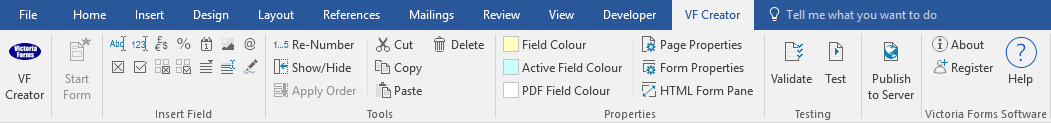 Please visit VictoriaForms.com/VF-Creator/ to start creating online forms in Word.Please complete the timesheet and submit by 2:00pm.DeclarationI understand that I must submit a signed timesheet no later than 2:00p.m every Monday in order to get paid. I confirm I will total the hours correctly and deduct breaks.Terms & conditions: Failure to submit your timesheet by the time stated above will delay your payment. Employee Name:Title:  Employee ID:Employee Type:  Department:Supervisor:  DateStart TimeStart TimeEnd TimeRegular Hrs.Overtime Hrs.Total Hrs.WEEKLY TOTALS:WEEKLY TOTALS:Employee Signature:Date: Supervisor Signature:Date: 